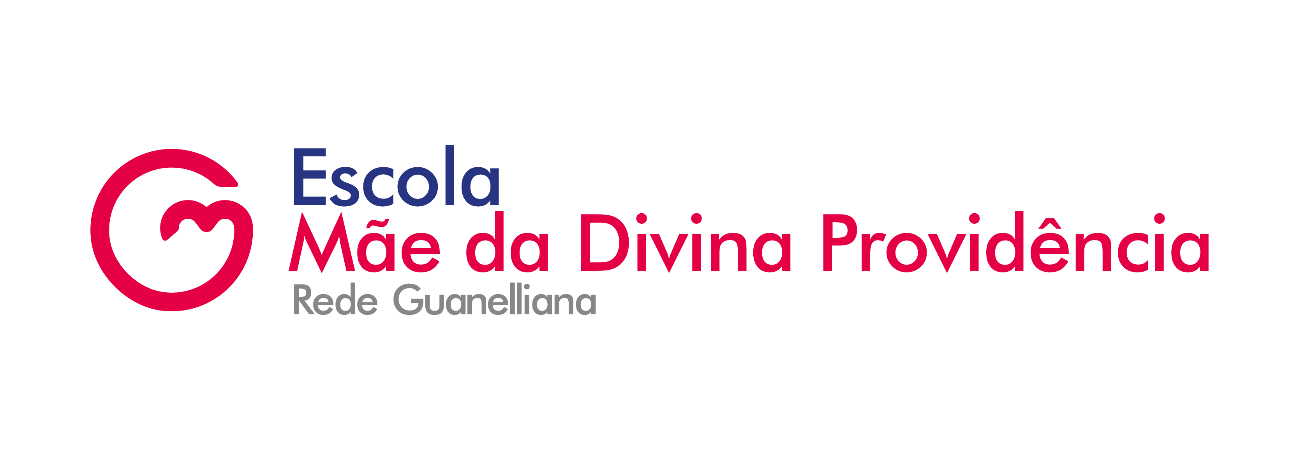 Período Integral – Vespertino2° Ano ao 5° AnoA nossa Escola disponibiliza a opção de Período Integral para alunos da Ensino Fundamental do 2° ano ao 5° ano, oferecendo infraestrutura física e operacional capaz de suprir as necessidades da criança, garantindo a tranquilidade e a segurança desejada pela família. Nesse período de permanência das crianças na Escola, elas contam com atividades modulares de balé, karatê e futsal, desenvolvidas por professores especializados. As crianças aprendem a realizar e organizar as tarefas de casa de estudo, recebem também noções sobre boas maneiras, desenvolvem hábitos e atitudes, aprimoram a arte de conviver, incorporam a importância da higiene pessoal e ambiental para a preservação da saúde e participam de atividades artísticas e culturais, bem como de lazer dirigido.Alimentação  Os alunos do Ensino Fundamental irão para o Período Integral às 12h, quando descem da sala de aula e já se organizam para o almoço.A alimentação é estimulada com bastante cuidado e motivação, levando em consideração que essas crianças fazem todas as refeições ao longo do dia na escola (lanche da manhã/almoço/lanche da tarde), exceto o jantar.Hábitos de postura à mesa, utilização adequada dos talheres e ingestão controlada de líquidos também fazem parte do nosso trabalho.Todas as refeições são planejadas e balanceadas pela nutricionista Renata Cunha, que visita nossa escola em horários pré-determinados para acompanhar a qualidade da alimentação. O cardápio é encaminhado via agenda sempre no início de cada mês.Higiene/ Banho                A higienização é frequente, com cuidados especiais, sempre respeitando orientações individuais recebidas das famílias. Nesses momentos focamos a autonomia do aluno e justificamos a importância da higiene.                      No momento do banho disponibilizamos um momento de atenção redobrada, visto que os pertences dos alunos devem estar todos identificados como: toalha, uniforme (blusa/short ou saia), meias, sapatos, facilitando assim a identificação e não criando constrangimentos de troca de material ou uniforme. É necessário que seja enviado uma muda de roupa completa (blusa/short ou saia/meia/tênis/cueca ou calcinha para ser usada no período vespertino (uniforme). Hora do descanso  O horário de descanso ocorre aproximadamente entre 12h40 e 13h40. Esse horário destina-se ao descanso das crianças do Período Integral. Após o descanso as crianças irão fazer os deveres de casa, as atividades que são propostas pelo professor e na semana de avaliação terão os momentos de revisão.                    As modalidades oferecidas aos alunos do Período Integral são:Ballet/ Jazz – segunda-feira e quarta-feiraFutsal – segunda-feira e sexta-feiraKaratê – terça-feira e quinta-feiraPara maiores esclarecimentos ou dúvidas, a Coordenadora do Ensino Fundamental da nossa escola, Rosemeire Ferreira, se coloca à disposição através do telefone: 3233-1602 ou no e-mail: coordenacaofundamentalemdp@hotmail.com